Пилотажно-навигационные комплексыСовременные пилотажно-навигационные комплексы являются функционально законченными автоматическими системами высокого уровня, бортовая вычислительная система (БВС) которых объединяет:комплекс бортового пилотажно-навигационного оборудования, систему передачи, отображения и обмена информации и систему автоматического управления. ПНК обеспечивают: автоматическое и полуавтоматическое (директорное) управление взлетом полетом самолета по заданной пространственно-временной траектории посадкой в любых метеоусловиях.С помощью ПНК решаются следующие навигационные задачи: расчет параметров заданного маршрута; определение вектора навигационных параметров ЛА; моделирование движения ЛА (счисление пути); комплексная обработка навигационно-пилотажной информации; коррекция счисленных координат места ЛА; навигационное обеспечение автоматического перехода на новый этап маршрута полета, предпосадочного маневрирования и захода на посадку; расчет управляющих параметров, обеспечивающих полет по линии заданного пути; индикация пилотажно-навигационных параметров, элементов навигационной обстановки; управления работой индикаторов.К пилотажным задачам, решаемым ПНК, относятся: автоматизация управления при взлете, наборе высоты, полете по заданному маршруту, в режиме предпосадочного маневрирования, заходе на посадку и посадке;       автоматизация группового полета ЛА.Состав и структура ПНК определяются: назначением ЛА, требованиями к точности и надежности выполнения полетного задания»необходимым уровнем помехозащищенности и допустимой стоимостью. Как правило, ПНК ориентированы на выполнение целевых задач самолетов средней и большой дальности, магистральных самолетов гражданской авиации. Задачи, решаемые при разработке ПНК, включают: выбор рационального состава измерителей первичной навигационной информации, формирование оптимальной структуры комплекса, разработку интерфейсов и т.д.В своем развитии ПНК прошли несколько этапов. Современный этап характеризуется внедрением комплексов стандартного пилотажно-навигационного оборудования. Они сильно отличаются от предшественников в отношении степени автоматизации процессов самоконтроля и управления работой датчиков и систем.Условно можно принять, что ПНК состоит из: информационной части управляющей части. Ядром информационной части ПНК (информационной пилотажно-навигационной системы - ИПНС) является инерциальная навигационная система (ИНС) как наиболее универсальная и автономная система, выдающая наибольшее число навигационных и пилотажных параметров.В состав информационной части ПНК, как правило, входят: СВС или ИКВСП, радиосистемы дальней и ближней навигации (РСДН и РСБН), приемник спутниковой навигационной системы, радиовысотомер, доплеровский измеритель скорости и угла сноса и т.д.Основу управляющей части ПНК составляют системы автоматического управления, обеспечивающие: устойчивость, управляемость, стабилизацию координат полета (высоты, скорости, углов крена, тангажа и др.). Эти задачи решает автопилотная часть САУ, в которую входят контуры стабилизации продольного и бокового движения самолета.Комплексирование приборов и систем. Комплексное применение средств навигации - это наиболее рациональное использование всей имеющейся избыточной информации для обеспечения точного и безопасного самолетовождения в условиях текущей метеорологической обстановки. ПНО современных ЛА позволяет получать навигационную информацию в объеме, превышающем минимальное ее количество, необходимое для решения задач навигации. Это дает возможность использовать избыточную информацию для повышения точности и надежности определения навигационных параметров.Комплексирование - это объединение основанных на различных физических принципах систем и датчиков навигационной информации в комплексную систему с целью повышения точности и надежности измерений. Различают два уровня комплексного применения навигационных средств.Первый уровень характеризуется конструктивным объединением двух или более датчиков навигационной информации, измеряющих один и тот же навигационный параметр. На втором уровне (комплексной обработки навигационной информации) информация, поступающая от нескольких датчиков, обрабатывается навигационным вычислителем по специальным алгоритмам для получения точных и надежных оценок навигационных параметров движения ЛА. Качество комплексной обработки информации зависит от реализуемых алгоритмов. Как правило, используются оптимальные по отношению к выбранному критерию алгоритмы, например, фильтр Калмана, являющийся статистически оптимальным алгоритмом.Рис. 2.21. Структурно-функциональная схема ПНК 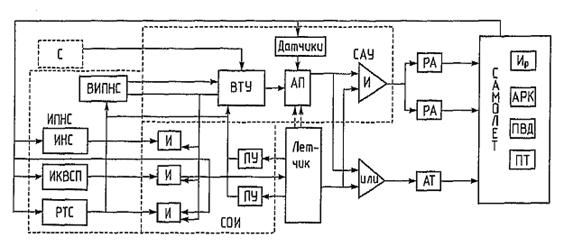 Рис. 2.22. Схема ИПНС магистрального самолета (ВИПНС - вычислитель ИПНС; БИНС - бесплатформенная ИНС; СВС - система воздушных сигналов; МНРЛС - метеонавигационная радиолокационная станция; СНС - приемник спутниковой навигационной системы; VOR, DME - устройство ближней навигации; РВ - радиовысотомер; ILS - инструментальная система посадки; MLS - сантиметровая система посадки; ПУСЭИ - пульт управления средствами электронной индикации; КПИ - комплексный пилотажный индикатор; КИНО - комплексный индикатор навигационной обстановки; МП - блок энергозависимой памяти; СУП - система управления полетом; СУТ - система управления тягой двигателя) 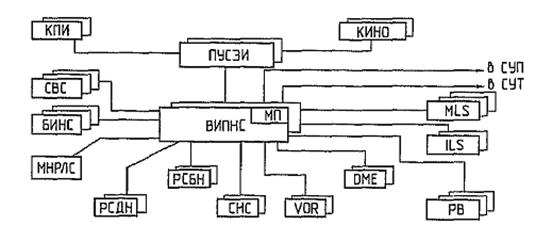 